NYHETER FEBRUARI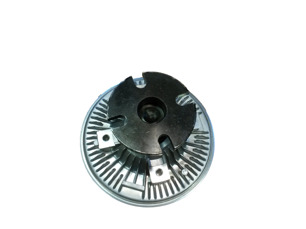 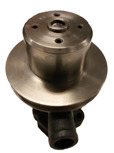 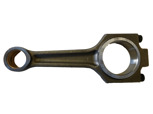 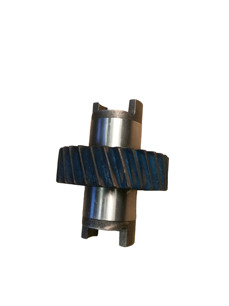 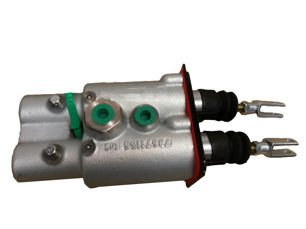 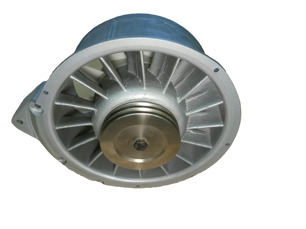 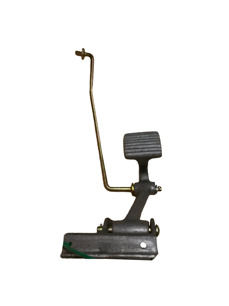 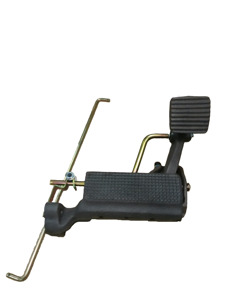 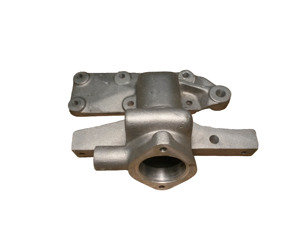 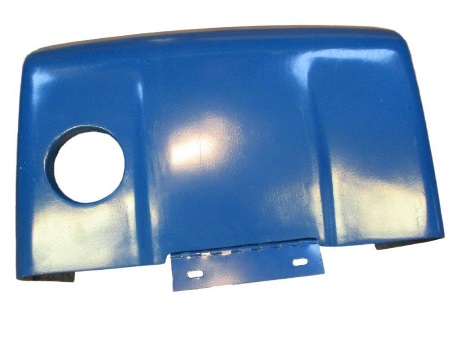 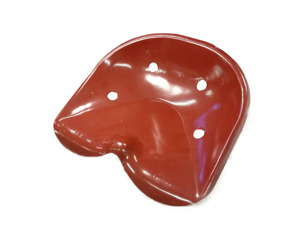 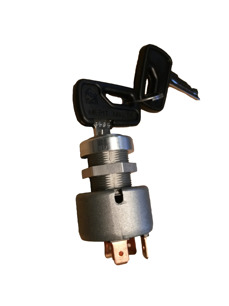 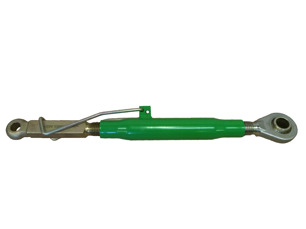 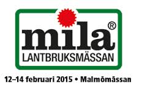 